reclamo avverso la graduatoria interna(da compilare avverso la graduatoria redatta dal Dirigente Scolastico per l’individuazione dei soprannumerari)Al Dirigente Scolasticodell’Istituto Omnicomprensivo “Luigi Pirandello”Oggetto: Reclamo avverso la graduatoria d’Istituto per individuazione dei soprannumerari    l   sottoscritt  	,     nato/a   a 	il 		, residente a 	, in Via 		, titolare c/o codesta Istituzione Scolastica in qualità di 				, presa visione della graduatoria interna d’Istituto per   l’individuazione   dei   soprannumerari   pubblicata   all’albo   online   della   scuola   in   data 	,PROPONE RECLAMO,avverso la suddetta graduatoria, per i seguenti motivi:……………………………………………………………………………………………………………………………………………………………………………………………………………………………………………………………………………………………………………………………………………………………………………………………………………………………………………………………………………………………………………………………………………………………………………………………………………………………………………………………………………………………………………………………………………………………………………………………………………………………………………………………………………………………………………………………………………………………………………………………………………………………………………………………………………………………………………………………………………………………………………………………………………………Per i motivi sopra citati chiede l’accoglimento del presente reclamo e la conseguente rettifica della graduatoria d’Istituto relativa alla propria posizione.FirmaLì,  	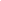 